预算11表2024 年 国 有 资 本 经 营 预 算 支 出 预 算 表单位：万元本年国有资本经营预算支出功能科目编码 单位编码单位名称（功能科目名称）合 计基本支出项目支出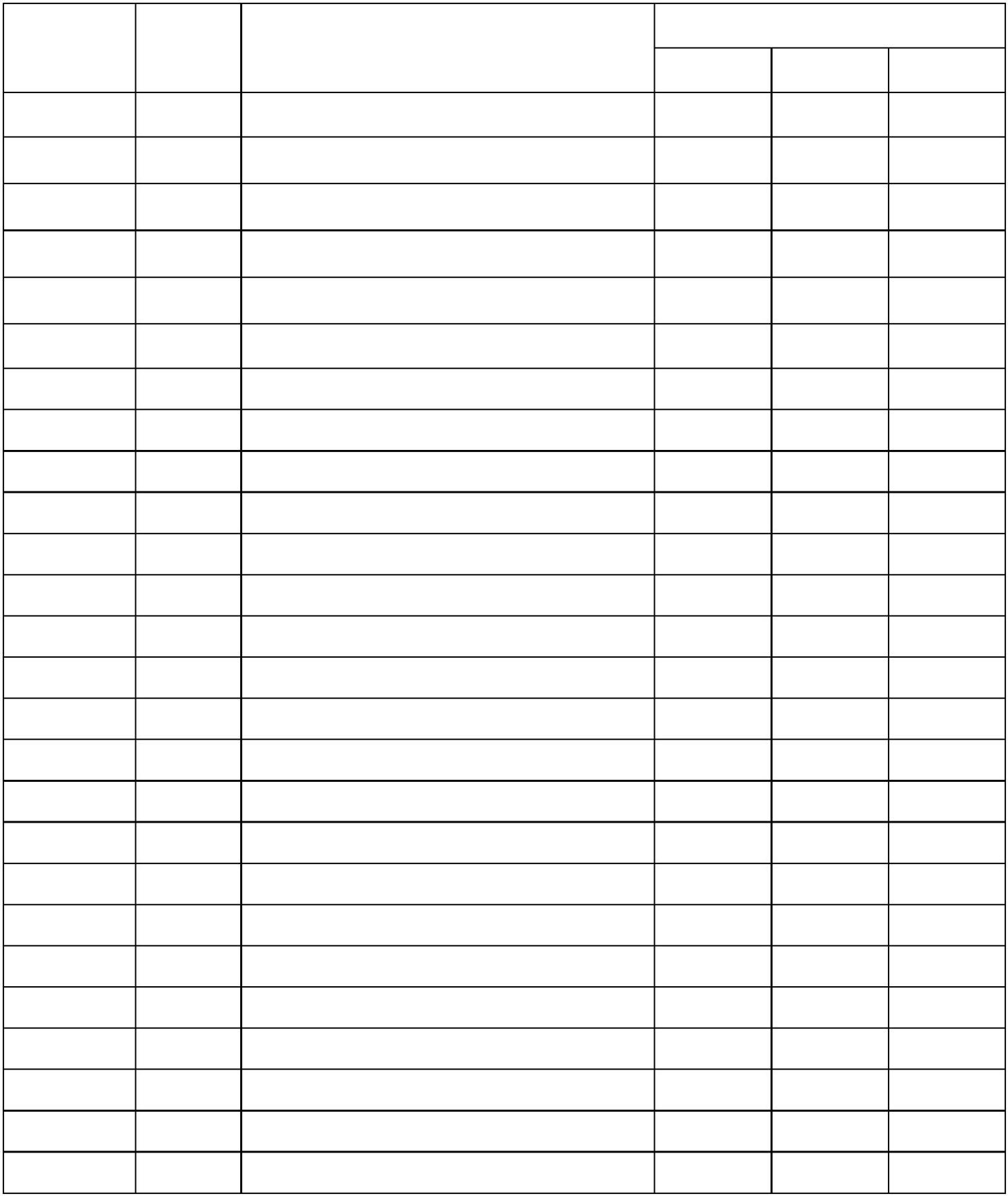 